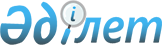 Об утверждении норматива отчисления части чистого дохода районных коммунальных государственных предприятий
					
			Утративший силу
			
			
		
					Постановление Бейнеуского районного акимата Мангистауской области от 19 марта 2014 года № 34. Зарегистрировано Департаментом юстиции Мангистауской области 28 апреля 2014 года № 2405. Отменено - постановлением акимата Бейнеуского района Мангистауской области от 15 июня 2015 года № 104      Сноска. Отменено - постановлением акимата Бейнеуского района Мангистауской области от 15.06.2015 № 104 (вводится в действие со дня принятия).

      В соответствии с пунктом 2 статьи 140 Закона Республики Казахстан от 1 марта 2011 года "О государственном имуществе" и на основании постановления акимата Мангистауской области от 26 декабря 2013 года № 382 "Об утверждении норматива отчисления части чистого дохода областных коммунальных государственных предприятий", зарегистрированного в Реестре государственной регистрации нормативных правовых актов под номером № 2354, районный акимат ПОСТАНОВЛЯЕТ:

      1. Утвердить прилагаемый норматив отчисления части чистого дохода районных коммунальных государственных предприятий (далее-предприятия).

      2. Уполномоченным органам предприятий представлять в срок до 1 мая года, предшествующего планируемому, в уполномоченный орган по управлению коммунальным имуществом прогнозные суммы части чистого дохода, подлежащие перечислению в местный бюджет на предстоящий трехлетний период, а также размер чистого дохода, перечисленного коммунальным государственным предприятием в местный бюджет в отчетном году.

      3. Государственному учреждению "Аппарат акима Бейнеуского района" (У.Амирханова) обеспечить государственную регистрацию настоящего постановления в органах юстиции, его официального опубликования в средствах массовой информации и размещения в информационно – правовой системе "Әділет" республиканского государственного предприятия на праве хозяйственного ведения "Республиканский центр правовой информации Министерства юстиции Республики Казахстан".

      4. Контроль за исполнением настоящего постановления возложить на заместителя акима района К.Машырыкова.

      5. Настоящее постановление вступает в силу со дня государственной регистрации в органах юстиции и вводится в действие по истечении десяти календарных дней после его официального опубликования. 

 Норматив отчисления части чистого дохода районных коммунальных государственных предприятий      Норматив отчисления части чистого дохода районных коммунальных государственных предприятий в местный бюджет определяется следующим образом:


					© 2012. РГП на ПХВ «Институт законодательства и правовой информации Республики Казахстан» Министерства юстиции Республики Казахстан
				
      Исполняющий обязанности
акима района

К. Абилшеев
Приложение к постановлению
районного акимата № 34 от
19 марта 2014 годаЧистый доход до 500 000 тенге

3 процента с суммы чистого дохода

Чистый доход до 1 000 000 тенге

5 процента с суммы чистого дохода

Чистый доход до 2 000 000 тенге

7 процента с суммы чистого дохода

Чистый доход до 3 000 000 тенге

10 процента с суммы чистого дохода

Чистый доход от 3 000 001 тенге до 10 000 000 тенге

300 000 тенге+12 процентов с суммы, превышающей чистый доход в размере 3 000 000 тенге

Чистый доход от 10 000 001 тенге до 50 000 000 тенге

1 140 000 тенге+15 процентов с суммы, превышающей чистый доход в размере 10 000 000 тенге

Чистый доход от 50 000 001 тенге до 250 000 000 тенге

7 140 000 тенге+20 процентов с суммы, превышающей чистый доход в размере 50 000 000 тенге

Чистый доход от 250 000 001 тенге до 500 000 000 тенге

47 140 000 тенге+25 процентов с суммы, превышающей чистый доход в размере 250 000 000 тенге

